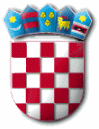 Na temelju članka 46. Statuta Općine Punat („Službene novine Primorsko-goranske županije“ broj 36/22) općinski načelnik raspisujeNATJEČAJza pružanje ugostiteljskih usluga za vrijeme „Mesopusta 2024.“Prikupljaju se ponude za pružanje ugostiteljskih usluga u prostoru „Narodnog doma“ u Puntu, Novi put 2, za vrijeme fešti te drugih zabavnih događanja za vrijeme „Mesopusta 2024.“ u razdoblju od 13. siječnja 2024. godine do zaključno s 10. veljače 2024. godine.Početna naknada za pružanje usluga iznosi 200,00 eura.Ponuditelj je uz plaćanje naknade dužan:zajedno s Općinom Punat i udrugom Puntarske užance organizirati zabave te pružiti ugostiteljsku ponudu najmanje na dane 13., 18., 20. i 28. siječnja te 4. i 10. veljače 2024. godine;prostor dan na korištenje održavati urednim i čistim.Ugostiteljske usluge hrana i piće pružaju se u skladu sa zakonskim propisima i propisanim standardima za obavljanje svoje djelatnosti.Pravo podnošenja ponuda imaju fizičke i pravne osobe registrirane za obavljanje djelatnosti ugostiteljstva.Ponuditelji mogu podnijeti ponudu pod uvjetom da s danom isteka roka za dostavu ponuda imaju podmirene sve obveze prema Općini Punat. 									  Ponuda za sudjelovanje u natječaju mora sadržavati:Naziv (ime i prezime) i adresu ponuditelja, OIB te telefonski broj odgovorne osobe ponuditelja;Presliku rješenja o upisu u sudski registar ili obrtnice, iz kojih je vidljiva registracija za obavljanje djelatnosti ugostiteljstva;Visinu ponuđene naknade.       Mjerila i način odabira najpovoljnije ponude:Najpovoljnijom ponudom smatrat će se ponuda koja uz ispunjenje uvjeta iz Natječaja sadrži i najviši iznos ponuđene naknade. U slučaju da dva ili više ponuditelja dostave identične ponude organizirat će se usmeno nadmetanje o čemu će ponuditelji dobiti pisani poziv o vremenu i mjestu njenog održavanja.         Najpovoljniji ponuditelj dužan je zaključiti Ugovor o korištenju najkasnije do 11. siječnja 2024. godine, u protivnom Ugovor će se sklopiti s prvim sljedećim najpovoljnijim ponuditeljem uz uvjete iz ovog Natječaja.         Iznos naknade plaća se jednokratno prilikom sklapanja ugovora.Ponude se dostavljaju u zatvorenoj omotnici s naznakom:„NE OTVARATI – ZA NATJEČAJ“na adresu: OPĆINA PUNATPovjerenstvo za provedbu javnog natječajaNovi put 251521 PunatPonude se predaju neposredno na urudžbeni zapisnik ili putem pošte preporučenom pošiljkom, a rok za dostavu ponuda je 8 dana od dana objave natječaja na službenoj web stranici Općine Punat (www.punat.hr) i na oglasnim pločama do 9,00 sati neovisno o načinu dostave.   Natječaj će se objaviti dana 28. prosinca 2023. godine.Ponude koje pristignu 5. siječnja 2024. godine nakon 9,00 sati bez obzira na način dostave smatraju se zakašnjelima.Zakašnjele i nepotpune ponude neće se razmatrati. Nepotpuna ponuda je ona koja ne sadrži sve priloge koji se traže po Natječaju.Izbor ponuda obavit će se dana 5. siječnja 2024. godine s početkom u 9,30 sati.Sve dodatne informacije mogu se dobiti u Općini Punat ili na broj telefona 051/854-140.                   OPĆINSKI NAČELNIK                   Daniel Strčić, bacc.inf.,v.r.  REPUBLIKA   HRVATSKAPRIMORSKO – GORANSKA ŽUPANIJAOPĆINA PUNATOPĆINSKI NAČELNIKKLASA: 610-02/23-01/2URBROJ: 2170-31-02/1-23-1Punat, 28. prosinca 2023. godine